FEDERATION  ALGERIENNE de FOOTBALL.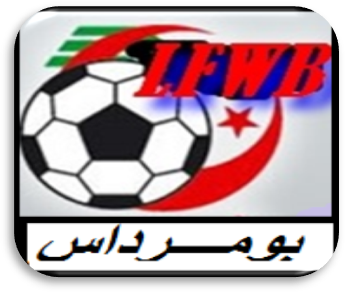 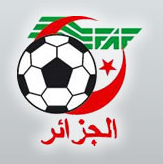 federationalgerienne de footballligue de  football de la wilaya de boumerdesSecrétariat généralI/ Courrier /LFRA /** *Programmation rencontre seniors  CMT-CRBTO à tidjelabine le mardi 29.10.2019 .   DTR/**- *Programme de prospection  des jeunes  pour les journées  du mercredi 30.10.2019 et samedi  02.11.2019 DJS/**         *Invitation à la réunion du 07.11.2019 au secrétariat général de la wilaya de boumerdes .               Ordre du jour :                       -installation de la commission de wilaya pour l’éradication de la violence dans les stades.                      -installation de la commission de wilaya pour l’homologation des installations sportives ouvertes au public.                      -lecture du procès verbal annuel des activités de la commission d’homologation des installations sportives ouvertes au public.                      -résumé des rapports des sorties sur terrain.                      -approbation des PV des installations sportives ayant reçu l’aval de la commission.                      -établissement  d’un programme de sortie d’inspection des installations sportives ayant fait l’objet de réserves.LFWB/DAF/BO N° 04            SAISON 2019/2020Etat de recouvrement des amendes : Art. 133 du règlement dechampionnats de football amateur   Paru au bulletin N° 03  du 24.10.2019.Payables au plus tard le : 23.11.2019Les clubs cités ci-dessus sont tenus de verser les sommes indiquées, par versement bancaire :   BNA n°001006450200011418/37.il ya lieu d’adresser le bordereau des versements bancaires a la ligue dés que le versement sera effectué.   Le Secrétaire                                                              Le  président    Mr ZOUAD. M                                                                                                         MrTIMIZART  ACommission  de disciplineSéance du 22.10.2019  Etait présent :    - BENAZIZ  said   :   Président                                            -   DEBBARI  hamid :   membre Ordre du jour : -Courrier                             -audition                                                                                                                                                          -Traitement Des Affaires- DiversI-COURRIER    - Rapport arbitre  rencontre WRBSM-CRBK   du 26.10.2019  en seniorsRAITEMENT DES AFFAIRES- -Affaire n° 010 rencontre   DRBC-USHA  du 26.10.2019  en seniors** AMORA Zineddine n° 350086 (DRBC) 01 Match de suspension ferme et 1000,00 DA d’amende pour CD (art 101)  **ZEMOURENE Abdelhak  n°350078 (DRBC) avertissement pour  anti jeu**FARHI Hicheme  lic  n°350077  (DRBC) avertissement pour  jeu dangereux** ZENOUCHE Billel  lic  n° 350081 (DRBC ) avertissement pour  anti jeu** BENDJEMA Mohamed  lic  n° 350152  (USHA ) avertissement pour  jeu dangereux-Affaire n° 011  rencontre ESOB-ESB  du 26.10.2019  en seniors.**HAMOUDI  Salim lic n° 350334 (ESOB) 01 Match de suspension ferme pour cumul de cartons (art 102)**LAZERGUI HOUSSAM  n° 350316 (ESOB ) avertissement pour  jeu  Dangereux**DJEMAA Mohamed lamine  n° 350251(ESB) avertissement pour  jeu  Dangereux**LAKROUF Billel  n° 350250 (ESB) avertissement pour  jeu  Dangereux**YOUCEF KHODJA Sofiane  n° 350313 (ESB) avertissement pour   anti jeu  **DAOUD Zineddine  n° 350248 (ESB) avertissement pour  jeu  DangereuxAffaire n° 012  rencontre MBH-FCA   du 26.10.2019  en seniors.**BOUDJERADA Oussama   n° 350209 (MBH) avertissement pour  jeu  dangereux.-Affaire n° 013 rencontre  OSM -OB   du 26.10.2019  en seniors**HAMADACHE Mohamed amine   lic n° 350276  (OSM ) avertissement pour anti  jeu **LEBDIRI Mohamed   lic n° 350279  ( OSM ) 01 Match de suspension ferme et 1000, DA d’amende pour CD ( art 101 ) **DJOUDI Rabah   lic n° 350265 (OSM ) avertissement pour anti  jeu **BENAMROUCHE Omar   lic n° 350270 (OSM ) avertissement pour anti  jeu **HAMIZI Aimen   lic n° 350108 ( OB ) 01 Match de suspension ferme et 1000, DA d’amende pour CD                ( art 101 )-Affaire n° 014 rencontre  OOM -ASD  du 26.10.2019  en seniors** ZOUGARI Abdelkader n° 350052 (OOM) avertissement pour anti jeu**BOUDJELLOUL  Merouane lic n°350047 (OOM) 01 Match de suspension ferme et 1000, DA d’amende pour CD  ( art 101 )**BENSABER Mohamed  lamine  n° 350184  (ASD) avertissement pour anti jeu**MERBAH Billel  n° 350018 (ASD ) avertissement pour anti jeu-Affaire n° 015 rencontre  JSBA-IRCB  du 26.10.2019  en seniors- lecture de la feuille de match-après lecture du rapport de l’arbitre où il ressort que le joueur  BOULOULOU walid à eu un comportement anti sportif envers l’arbitre principal                 Pour ce motif,  La commission décide :**BOULOULOU Walid  n° 350211 (IRCB) 04 Matchs de suspension fermes et 5000,00DA d’amende pour comportement anti sportif  envers officiel.**OUZIR Rabah   lic n°350290( JSBA) avertissement pour anti  jeu **FETTAR Mohamed wissam n° 350300 (JSBA) avertissement pour anti jeu**MEKFOULDJI Abdenacer n° 350005 (IRCB ) avertissement pour anti jeu-Affaire n° 016 rencontre  CMBT-NRBSD  du 26.10.2019  en seniors-après  lecture de la feuille de match-après lecture du rapport de l’arbitre                 La commission décide :**LARDJANE  Zinedine   n° 350343 (NRBSD) suspension jusqu'à  audition.***Convoqué à la commission de discipline pour la journée du 05.11.2019 à 14h00 ainsi que le secrétaire général du club.**BENYOUNES Oussama   lic n°350138 (CMBT) 01 Match de suspension ferme et 1000,00 DA d’amende pour CD  ( art 101 )**FETTAR Mohamed wissam n° 350300 (JSBA) avertissement pour anti jeu** SFINA Rabah n° 350131  (CMBT ) avertissement pour anti jeu**HEDDOUCHE Billal  n° 350130  (CMBT ) avertissement pour jeu dangereux**DAOUD Brahim n° 350015  (NRBSD ) avertissement pour anti  jeu -Affaire n° 017 rencontre  EST-RKEK  du 26.10.2019  en seniors**MAHIEDDINE Tarek  n° 350019 (RKEK ) avertissement pour anti  jeu **BOUAKAZ Sid ali n° 350018 (RKEK ) avertissement pour anti jeu -Affaire n° 018  rencontre  WRBSM-CRBK  du 26.10.2019  en seniors**LOUNI Oussama    lic n° 350044 (WRBSM ) avertissement pour anti  jeu  **BOUHADI Ahmed    lic n° 350033 (WRBSM ) avertissement pour anti  jeu **CHATERBACHE Adel    lic n° 350022 (WRBSM ) avertissement pour anti  jeu **BOUZAD Rafik  lic n° 350041 (WRBSM ) avertissement pour anti  jeu **KEBIR Youcef    lic n° 350036 (WRBSM ) avertissement pour anti  jeu  Amende de 1000,00DA  à l’équipe WRBSM  pour conduite incorrect ( art 130)**BAHAR Ali     lic n° 350125 (CRBK ) avertissement pour anti  jeu  **BOUFNAL Oussama     lic n° 350171(CRBK ) avertissement pour anti  jeu  REPRISE AFFAIRE.Reprise affaire n°005 rencontre FCA-OSM du 19.10.2019 en seniors.Après lecture de la feuille de matchAprès lecture du rapport de l’arbitreAprès audition du joueur OUARCHENE HamidAprès constat de l’absence du joueur EL KOURICHI Mohamed à la commission de discipline sans aucune justification, Pour ces motifs la commission décide :**EL KOURICHI Mohamed  lic n° 350039 (FCA) 04 matchs de suspension fermes et 5000,00 DA d’amende pour conduite anti sportif envers officiel.( art :112).COMMISSION DE L’ARBITRAGE Séance du lundi 30.10.2019MEMBRES  PRESENTS :KERROUCHE Brahim.  SALAOUADJI  AmarGOURARI MokraneBENAZOUZ  SalimBENMAKSSENE AbdelghaniSELLAMI  HamzaORDRE DU JOUR :EXAMEN DU COURRIER.       DESIGNATION1-EXAMEN DU COURRIERS :    - Rapport arbitre  rencontre WRBSM-CRBK   du 26.10.2019  en seniors    Stage pour la formation d’arbitres.La ligue organise un stage de formation d’arbitres au mois de décembre 2019.Les intéressés  peuvent déposer leur demande auprès du secrétariat de la ligue tous  les jours ouvrables de 09 h00 à 16h00.REUNION TECHNIQUE :                         L’ensemble des arbitres sont convoqués pour la  réunion technique du jeudi 07.11.2019. Présence indispensable.3-DESIGNATIONS : Il a été procédé à la désignation des arbitres pour les rencontres du 02.11.2019    de la  division Honneur et pré-honneur seniors, ainsi que pour les rencontres catégories  jeunes du vendredi 01.011.2019.            Cette désignation a été faite par la nouvelle commission d’arbitrage  composée  d’arbitres  internationaux en activité et d’anciens  arbitres  qui ont fait leurs preuves sur le terrain, dont la mission est de redonner  à l’arbitrage de notre wilaya sur lustre d’antan dans toute sa dimension.Séance du 28.10.2019Etaient présents : Mr AKKOUCHE Med                    Président.                             -LIMAM  Kamel                             membre                            - HADJAB  Ahcène                         membreORDRE DU JOUR01-courrier2- Homologation des résultats3-traitement des affaires4-Désignation2/Courrier-correspondance CSA/RKEK au sujet programmation rencontres jeunes Samedi  02.11.2019 au lieu du vendredi 01.11.2019 « nécessaire fait »-correspondance CSA/WRI demandant reprogrammation rencontre seniors USBN-WRI «  regret »-correspondance CSA/WRI demandant report des  trois prochaines rencontres seniors «  regret »-correspondance CSA/WRKD pour participation au championnat uniquement en jeunes catégories «  pris note »     03/ Homologation résultats  de la 2ème journée  du 26.10.2019  en Séniors: DIVISION HONNEUR-Homologation résultats de la 2è journée  26.10.2019  en Séniors: DIVISION  PRE HONNEURTraitement des affaires-AFFAIRES N°04   Rencontre USBN-WRI  « seniors » du 26.10.2019. -attendu que la rencontre n’a pas eu lieu- attendu que l’équipe WRI n’a pas présenté de licences                     En application de l’article 62 ( phase aller)** match perdu à l’équipe  WRI pour attribuer le gain de la rencontre à l’équipe USBN qui marque 03 pts et un score de 3buts à 0.** défalcation de 03 pts à l’équipe seniors.**amende de 5000 DA à l’équipe WRI.-AFFAIRES N°05/ Rencontre  AZZ-BOH  « seniors » du 26.10.2019.-attendu que la rencontre n’a pas eu lieu- attendu que l’équipe AZZ n’a pas présenté de licences                     En application de l’article 62 ( phase aller)** match perdu à l’équipe  AZZ pour attribuer le gain de la rencontre à l’équipe BOH qui marque 03 pts et un score de 3buts à 0.** défalcation de 03 pts à l’équipe seniors.**amende de 5000 DA à l’équipe AZZ.-AFFAIRES N°06/ Rencontre MCB-WRKD  « seniors » du 26.10.2019. -attendu que la rencontre n’a pas eu lieu- attendu que l’équipe WRKD n’a pas présenté de licences                     En application de l’article 62 ( phase aller)** match perdu à l’équipe  WRKD  pour attribuer le gain de la rencontre à l’équipe MCB  qui marque 03 pts et un score de 3buts à 0.** défalcation de 03 pts à l’équipe seniors du WRKD**amende de 5000 DA à l’équipe WRKD.-AFFAIRES N°07/ Rencontre JSHM-JSOA  « seniors » du 26.10.2019. -attendu que la rencontre n’a pas eu lieu- attendu que l’équipe JSHM n’a pas présenté de licences                     En application de l’article 62 ( phase aller)** match perdu à l’équipe  JSHM  pour attribuer le gain de la rencontre à l’équipe JSOA qui marque 03 pts et un score de 3buts à 0.** défalcation de 03 pts à l’équipe seniors du JSHM.**amende de 5000 DA à l’équipe JSHM.              ** CATEGORIES JEUNES **** Composantes des groupes jeunes catégories.Groupe :  EST                                 .Groupe : CENTRE                 Groupe :OUEST1-ASDellys                                        1-OSi Mustapha                        1-MBHammadi2-NRBSidi Daoud                             2-WRBSi Mustapha                  2-ESOuled Brahim 3-ESBaghlia                                      3-USHadj AHMED                   3-JSHmakhfi4-ESTaouerga                                    4-AZZaatra                                4-BOHeddadj5-JSOuled Aissa.                               5-JSBeni Amrane                      5-RMBoudiaf6-USBNaciria                                    6-CMBThenia                           6-CRBKeddara7-WRIsser                                          7-O0Boumerdes                          7-OKherouba8-WRKDjinet                                     8-DRBCorso                             8-FCArbattache9-USChabet.                                       9-MCBoudouaou                      9-OOMoussa   10-IRCBoudouaou                             10-RKEKhechna.Calendrier  Groupe EST.Calendrier  Groupe CENTRE.Calendrier  Groupe OUEST.ProgrammationDIVISION HONNEur4e journée phase ALLER.SENIORSSamedi 09.11.2019DIVISION P/HONNEUR 3EjournéePHASE ALLERSENIORSSAMEDI  09.11.2019.DESIGNATION CATEGORIES JEUNES2e journée PHASE allerGROUPE  est :VENDREDI 08.11.2019SAMEDI  09.11.2019EX/JSOA	GROUPE  CENTRE    :    VENDREDI    08.11.2019                   SAMEDI  09.11.2019Groupe OUEST.VENDREDI 08.11.2019.                   SAMEDI  09.11.2019N°CLUBSRENCONTRERENCONTRERENCONTREAFFBO N°N° ArtCOMMISSIONMONTANT  (DA)N°CLUBSCATDIVDATEAFFBO N°N° ArtCOMMISSIONMONTANT  (DA)01FCASENIORSHONNEUR19.10.20190503101CD100002OSMSENIORSHONNEUR19.10.20190503101CD100003OSMSENIORSHONNEUR19.10.20190503101CD100004IRCBSENIORSHONNEUR19.10.20190603101CD100005JSHMSENIORSP/H19.10.2019010362COC500006WRKDSENIORSP/H19.10.2019020362COC500007AZZSENIORSP/H19.10.2019020362COC500008WRISENIORSP/H19.10.2019030362COC5000RENCONTRESRESULTATSRENCONTRESRESULTATSCMBT-NRBSD1-0DRBC-USHA3-0ESOB-ESB0-1MBH-FCA1-0OSM-OB1-0OOM-ASD2-2   JSBA-IRCB                     2-0.   JSBA-IRCB                     2-0.   JSBA-IRCB                     2-0.   JSBA-IRCB                     2-0.RENCONTRESRESULTATSRENCONTRESRESULTATSEST-RKEK2-0WRBSM-CRBK1-0USBN-WRINJAZZ-BOHNJMCB-WRKDNJJSHM-JSOANJEXEMPT1 JrUSCASD-JSOANRBSD-USBNESB-ESTWRKD-WRI2 JrJSOAWRI-USCEST-WRKDUSBN-ESBASD-NRBSD3 JrWRINRBSD-JSOAESB-ASDWRKD-USBNUSC-EST4 JrESTJSOA-WRIUSBN-USCASD-WRKDNRBSD-ESB5 JrUSBNESB-JSOAWRKD-NRBSDUSC-ASDWRI-EST6 JrASDJSOA-ESTUSBN-WRINRBSD-USCESB-WRKD7 JrNRBSDWRKD-JSOAUSC-ESBWRI-ASDEST-USBN8 JrESBJSOA-USBNASD-ESTNRBSD-WRIWRKD-USC9 JrWRKDUSC-JSOAWRI-ESBEST-NRBSDUSBN-ASD1 JrJSBA-CMBTOB-MCBIRCB-AZZOSM-WRBSMUSHA-DRBC2 JrCMBT-DRBCWRBSM-USHAAZZ-OSMMCB-IRCBJSBA-OB3 JrOB-CMBTIRCB-JSBAOSM-MCBUSHA-AZZDRBC-WRBSM4 JrCMBT-WRBSMAZZ-DRBCMCB-USHAJSBA-OSMOB-IRCB5 JrIRCB-CMBTOSM-OBUSHA-JSBADRBC-MCBWRBSM-AZZ6 JrCMBT-AZZMCB-WRBSMJSBA-DRBCOB-USHAIRCB-OSM7 JrOSM-CMBTUSHA-IRCBDRBC-OBWRBSM-JSBAAZZ-MCB8 JrCMBT-MCBJSBA-AZZOB-WRBSMIRCB-DRBCOSM-USHA9 JrUSHA-CMBTDRBC-OSMWRBSM-IRCBAZZ-OBMCB-JSBA1 JrMBH-ESOBCRBK-OKFCA-RMBOOM-BOHRKEK-JSHM2 JrESOB-JSHMBOH-RKEKRMB-OOMOK-FCAMBH-CRBK3 JrCRBK-ESOBFCA-MBHOOM-OKRKEK-RMBJSHM-BOH4 JrESOB-BOHRMB-JSHMOK-RKEKMBH-OOMOK-FCA5 JrFCA-ESOBOOM-CRBKRKEK-MBHJSHM-OKBOH-RMB6 JrESOB-RMBOK-BOHMBH-JSHMCRBK-RKEKFCA-OOM7 JrOOM-ESOBRKEK-FCAJSHM-CRBKBOH-MBHRMB-OK8 JrESOB-OKMBH-RMBCRBK-BOHFCA-JSHMOOM-RKEK9 JrRKEK-ESOBJSHM-OOMBOH-FCARMB-CRBKOK-MBHLIEURENCONTRECATEGORIEHORAIREarbitresB.AMRANECMBT-OBSENIORS12H00B.AMRANECMBT-OBSENIORS12H00B.AMRANECMBT-OBSENIORS12H00B.AMRANEJSBA-OOMSENIORS14H30B.AMRANEJSBA-OOMSENIORS14H30B.AMRANEJSBA-OOMSENIORS14H30B.AMRANEJSBA-OOMSENIORS14H30CORSODRBC-IRCBSENIORS14H30CORSODRBC-IRCBSENIORS14H30CORSODRBC-IRCBSENIORS14H30CORSODRBC-IRCBSENIORS14H30SI MUSTAPHAOSM-ASDSENIORS14H30SI MUSTAPHAOSM-ASDSENIORS14H30SI MUSTAPHAOSM-ASDSENIORS14H30SI MUSTAPHAOSM-ASDSENIORS14H30HAMMADIMBH-USHASENIORS14H30HAMMADIMBH-USHASENIORS14H30HAMMADIMBH-USHASENIORS14H30HAMMADIESOB-FCASENIORS12H00HAMMADIESOB-FCASENIORS12H00HAMMADIESOB-FCASENIORS12H00BAGHLIAESB-NRBSDSENIORS14H30BAGHLIAESB-NRBSDSENIORS14H30BAGHLIAESB-NRBSDSENIORS14H30LIEURENCONTRECATEGORIEHORAIREarbitresSIDI -DAOUDWRI-AZZSENIORS14 H30ANNULEESIDI -DAOUDWRI-AZZSENIORS14 H30SIDI -DAOUDWRI-AZZSENIORS14 H30BOUDOUAOUMCB-USBNSENIORS14 H30BOUDOUAOUMCB-USBNSENIORS14 H30BOUDOUAOUMCB-USBNSENIORS14 H30BAGHLIAEST-BOHSENIORS12 H00BAGHLIAEST-BOHSENIORS12 H00BAGHLIAEST-BOHSENIORS12 H00BAGHLIAEST-BOHSENIORS12 H00SI MUSTAPHAWRBSM-RKEKSENIORS12H00SI MUSTAPHAWRBSM-RKEKSENIORS12H00SI MUSTAPHAWRBSM-RKEKSENIORS12H00KEDDARACRBK-JSOASENIORS14 H30KEDDARACRBK-JSOASENIORS14 H30KEDDARACRBK-JSOASENIORS14 H30KEDDARAJSHM-WRKDSENIORS12 H00ANNULEEKEDDARAJSHM-WRKDSENIORS12 H00KEDDARAJSHM-WRKDSENIORS12 H00stadesrencontrescatégoriesHORAIRESarbitresDELLYSASD-NRBSD U1709H00DELLYSASD-NRBSD U1511H00DELLYSASD-NRBSD U1914H00BAGHLIAEST-WRKDU1709H00BAGHLIAEST-WRKDU1511H00BAGHLIAEST-WRKDU1914H00SIDI DAOUDUSBN-ESBU1709H00SIDI DAOUDUSBN-ESBU1511H00SIDI DAOUDUSBN-ESBU1914H00lieurencontrescatégoriesHORAIRESarbitresDELLYSWRI-USCU1709H00DELLYSWRI-USCU1511H00DELLYSWRI-USCU1913H00lieurencontrescatégoriesHORAIRESarbitresCORSOCMBT-DRBCU1709H00CORSOCMBT-DRBCU1511H00CORSOCMBT-DRBCU1914H00SI MUSTAPHAWRBS-USHAU1709H00SI MUSTAPHAWRBS-USHAU1511H00SI MUSTAPHAWRBS-USHAU1914H00ZEMOURIAZZ-OSMU1709H00annuléeZEMOURIAZZ-OSMU1511H00     annuléeZEMOURIAZZ-OSMU1914H00      annuléeB.AMRANEJSBA-OBU1709H00B.AMRANEJSBA-OBU1511H00B.AMRANEJSBA-OBU1914H00lieurencontrescatégoriesHORAIRESarbitresBOUDOUAOUMCB-IRCBU1709H00BOUDOUAOUMCB-IRCBU1511H00BOUDOUAOUMCB-IRCBU1914H00lieurencontrescatégoriesHORAIRESarbitresHAMMADIMBH-CRBKU1709H00HAMMADIMBH-CRBKU1511H00HAMMADIMBH-CRBKU1914H00K.KHECHNABOH-RKEKU179H00K.KHECHNABOH-RKEKU1511H00U1914H00U1709H00ARBATTACHERMB-OOMU1511H00U1914H00U1709H00KEDDARAOK-FCAU1511H00U1914H00lieurencontrescatégoriesHORAIRESarbitresHAMMADIESOB-JSHMU1708H30HAMMADIESOB-JSHMU1510H30HAMMADIESOB-JSHMU1914H00Renvoyé à une date ultérieure